СОГЛАСОВАНОЗаместитель Главы администрации района по экономическому развитию, председатель комитета финансов 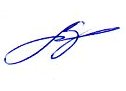 Т.В. Васильева_____________ «_11_»___04____2016 года Уведомление о подготовке проекта постановления Администрации Окуловского муниципального района «Об утверждении административного регламента предоставления муниципальной услуги «Выдача разрешения на право организации розничного рынка»Настоящим экономический комитет Администрации Окуловского муниципального района уведомляет о подготовке проекта постановления Администрации Окуловского муниципального района «Об утверждении административного регламента предоставления муниципальной услуги «Выдача разрешения на право организации розничного рынка» (далее – проект акта).Документ вступает в силу после утверждения  Администрацией Окуловского муниципального района и опубликования в бюллетене «Официальный вестник Окуловского муниципального района».Действие данного акта будет распространяться на правоотношения между хозяйствующими субъектами (юридическими лицами и индивидуальными предпринимателями) и органами исполнительной власти.Предлагается:утвердить административный регламент предоставления муниципальной услуги «Выдача разрешения на право организации розничного рынка»;Проект административного регламента разработан на основании Федерального  закона от 27 июля 2010 года №210-ФЗ «Об организации предоставления государственных и муниципальных услуг», постановления Администрации Окуловского муниципального района от 30.09.2014 №1701 «Об утверждении Порядка разработки и утверждения административных регламентов исполнения муниципальных услуг», Федеральным законом  от 30 декабря 2006 года № 271-ФЗ «О розничных рынках и внесении изменений в Трудовой кодекс Российской Федерации», Постановлением Правительства Российской Федерации от 10 марта 2007 года № 148 «Об утверждении Правил выдачи разрешений на право организации розничного рынка», областным законом от 11.04.2007 № 78-ОЗ «Об определении органа местного самоуправления области, уполномоченного на выдачу разрешения на право организации розничных рынков на территории области» в целях  повышения качества и эффективности оказания муниципальной услуги. Разработчик проекта акта: экономический комитет Администрации Окуловского муниципального района.Срок подачи предложений в связи с размещением уведомления о подготовке проекта акта: с 18 апреля 2016 года по 27 апреля 2016 года.Способ направления предложений: по электронной почте на адрес ekonomikmz@mail.ru. 